[Заглавие на брошурата]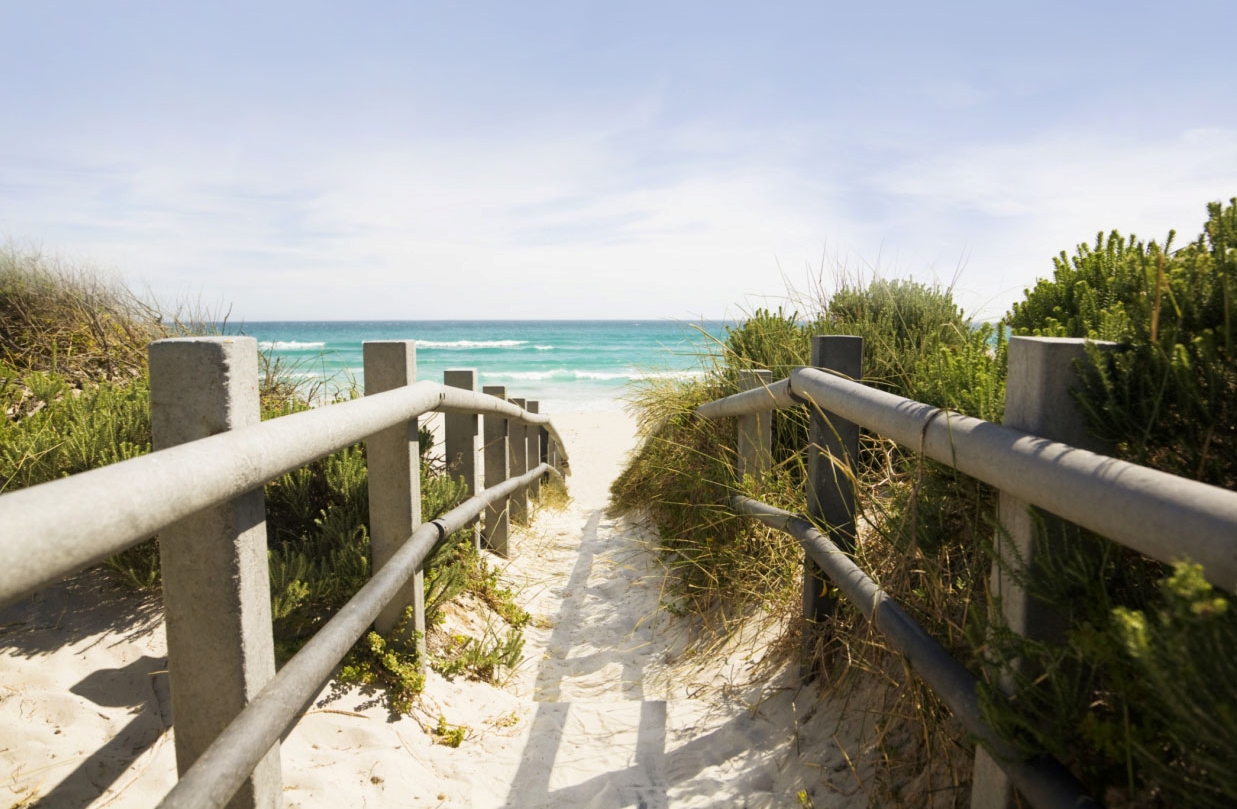 [Рекламирайте страхотна оферта тук!][Име на фирма][Добавите мотото си или друг заключителен текст тук] |  [Имейл] |  [Уеб сайт] |  [Телефон][Лесно е да направите тази брошура собствена. 
За да заместите текст в контейнер с ваш собствен, просто го изберете и започнете да въвеждате. 
Не включвайте интервали вдясно или вляво от знаците в селекцията си.][ЦЕНА]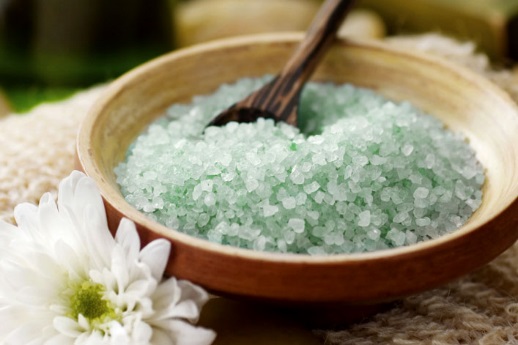 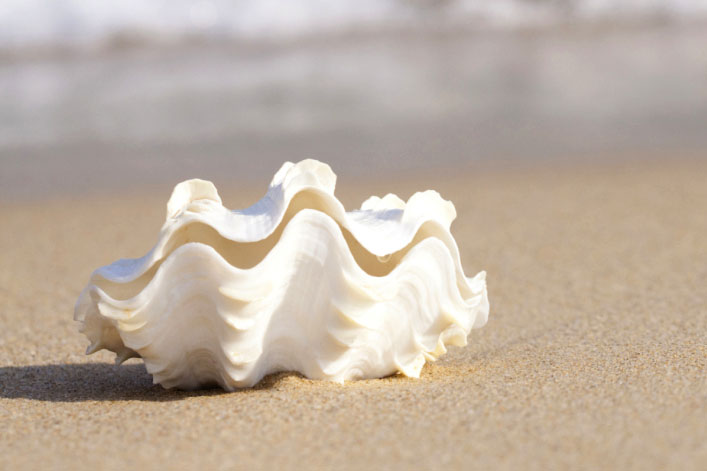 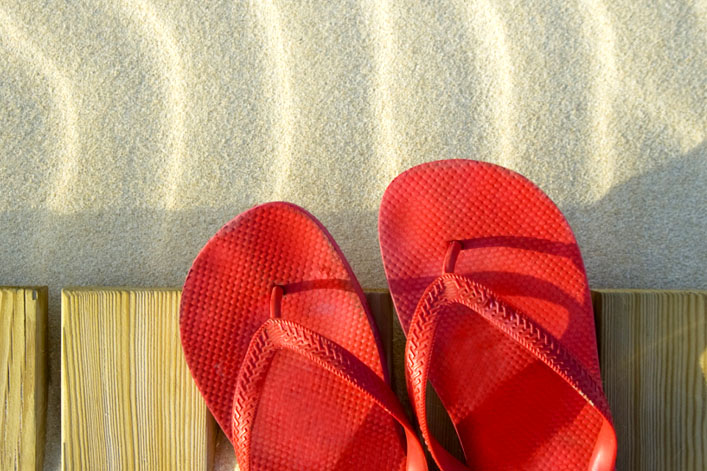 [Вземете картината][За да заместите снимка със своя, просто я изтрийте и след това 
в раздела "Вмъкване" щракнете върху "Картина".][Нагласете картината][Започнете с изображения 
с подобен размер за най-добри резултати в това оформление. След това щракнете с десния бутон върху дадена картина 
за опции за лесно увеличаване 
и свиване.][Покажете своя стил][Изберете снимка и след това 
в раздела "Инструменти 
за картини – Формат" приложете стил на картина или мащабирайте снимките до определен размер.]